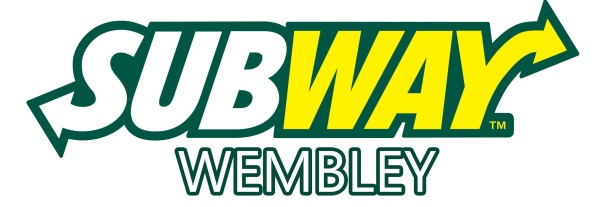 Location:Address: 350 Cambridge Street, Wembley. 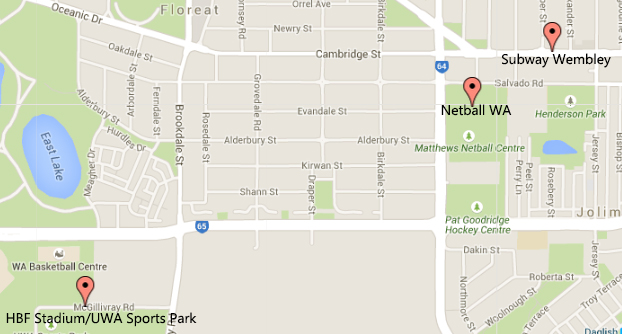 We are a 1 minute drive from Netball WA and just a 5 minute drive from HBF Stadium/UWA Sports Park. Pricing: (COUNTRY WEEK,2023)Contact: Phone:   0466 491 608 or 9285 8688 (Azlan) E-mail:   subwaywembley@gmail.comSubway Platter A (5 Footlong subs/15 portions)$56Subway Platter B (7 Footlong subs/21 portions)$78Cookie Platter (36 Cookies)$30Coca Cola 600mL / Mount Franklin 600mL$3.50